П р и к а з ы в а ю:1. Внести изменения в следующие приказы Министерства образования и молодежной политики Чувашской Республики:а) от 5 марта 2015 г. № 417 «Об утверждении Административного регламента предоставления органами местного самоуправления в Чувашской Республике, наделенными отдельными государственными полномочиями Чувашской Республики по организации и осуществлению деятельности по опеке и попечительству, государственной услуги «Выдача разрешения на изменение имени и (или) фамилии несовершеннолетнего ребенка» (зарегистрирован в Министерстве юстиции Чувашской Республики 25 марта 2015 г., регистрационный № 2369) (с изменениями, внесенными приказами Министерства образования и молодежной политики Чувашской Республики от 13 ноября 2015 г. № 2532 (зарегистрирован в Министерстве юстиции Чувашской Республики 9 декабря 2015 г., регистрационный № 2715), от 10 мая 2017 г. № 1033 (зарегистрирован в Министерстве юстиции и имущественных отношений Чувашской Республики 30 июня 2017 г., регистрационный № 3816), от 27 июля 2017 г. № 1524 (зарегистрирован в Министерстве юстиции и имущественных отношений Чувашской Республики 17 августа 2017 г., регистрационный № 3908), от 7 мая 2018 г. № 826 (зарегистрирован в Министерстве юстиции и имущественных отношений Чувашской Республики 18 июня 2018 г., регистрационный № 4531), от 6 ноября 2018 г. № 1891 (зарегистрирован в Министерстве юстиции и имущественных отношений Чувашской Республики 28 ноября 2018 г., регистрационный № 4853), от 26 сентября 2019 г. № 1702 (зарегистрирован в Министерстве юстиции и имущественных отношений Чувашской Республики 17 октября 2019 г., регистрационный № 5443), от 20 ноября 2019 г. № 2103 (зарегистрирован в Министерстве юстиции и имущественных отношений Чувашской Республики 11 декабря 2019 г., регистрационный № 5627), от 29 марта 2021 г. № 375 (зарегистрирован в Государственной службе Чувашской Республики по делам юстиции 12 апреля 2021 г., регистрационный № 6909), от 17 марта 2022 г. № 422 (зарегистрирован в Государственной службе Чувашской Республики по делам юстиции 25 апреля 2022 г., регистрационный № 7638):в Административном регламенте предоставления органами местного самоуправления в Чувашской Республике, наделенными отдельными государственными полномочиями Чувашской Республики по организации и осуществлению деятельности по опеке и попечительству, государственной услуги «Выдача разрешения на изменение имени и (или) фамилии несовершеннолетнего ребенка», утвержденном указанным приказом:в подразделе 2.8 раздела II:абзац четвертый признать утратившим силу;абзац пятый  изложить в следующей редакции:«3) представление заявления и документов, не соответствующих подразделу 2.6 настоящего раздела;»;в разделе III:в подразделе 3.3:в пункте 3.3.3 после слова «государственной» дополнить словом «услуги»;пункт 3.3.7 изложить в следующей редакции:«3.3.7. Решение о предоставлении (отказе в предоставлении) государственной услуги принимается органом местного самоуправления на основе следующих критериев принятия решения: соответствие заявителя условиям, предусмотренным подразделом 1.2 раздела I настоящего Административного регламента; представление полного пакета документов, указанных в пунктах 2.6.1, 2.6.2 подраздела 2.6 раздела II настоящего Административного регламента; представление заявления и документов, соответствующих подразделу 2.6 раздела II настоящего Административного регламента;достоверность сведений, содержащихся в представленных гражданином документах; согласие (отсутствие согласия) ребенка, достигшего возраста 10 лет, или одного из родителей на изменение имени и (или) фамилии ребенка.»;пункт 3.4.3 подраздела 3.4 изложить в следующей редакции:«3.4.3. Основанием для отказа в предоставлении государственной услуги является непредставление (отсутствие) документов, свидетельствующих о наличии в выданном по результатам предоставления государственной услуги документе допущенных опечаток и ошибок и содержащих правильные данные, и (или) документа, выданного по результатам предоставления государственной услуги, в котором содержатся опечатки и (или) ошибки.»; б) от 18 июня 2015 г. № 1288 «Об утверждении Административного регламента предоставления органами местного самоуправления в Чувашской Республике, наделенными отдельными государственными полномочиями Чувашской Республики по организации и осуществлению деятельности по опеке и попечительству, государственной услуги «Предварительное разрешение на совершение от имени несовершеннолетних (малолетних) подопечных сделок в случаях, предусмотренных законом» (зарегистрирован в Министерстве юстиции Чувашской Республики 7 августа 2015 г., регистрационный № 2570) (с изменениями, внесенными приказами Министерства образования и молодежной политики Чувашской Республики от 22 декабря 2015 г. № 2871 (зарегистрирован в Министерстве юстиции Чувашской Республики 30 декабря 2015 г., регистрационный № 2776), от 10 мая 2017 г. № 1033 (зарегистрирован в Министерстве юстиции и имущественных отношений Чувашской Республики 30 июня 2017 г., регистрационный № 3816), от 27 июля 2017 г. № 1524 (зарегистрирован в Министерстве юстиции и имущественных отношений Чувашской Республики 17 августа 2017 г., регистрационный № 3908), от 7 мая 2018 г. № 826 (зарегистрирован в Министерстве юстиции и имущественных отношений Чувашской Республики 18 июня 2018 г., регистрационный № 4531), от 6 ноября 2018 г. № 1894 (зарегистрирован в Министерстве юстиции и имущественных отношений Чувашской Республики 28 ноября 2018 г., регистрационный № 4859), от 23 сентября 2019 г. № 1679 (зарегистрирован в Министерстве юстиции и имущественных отношений Чувашской Республики 14 октября 2019 г., регистрационный № 5432), от 5 ноября 2019 г. № 2000 (зарегистрирован в Министерстве юстиции и имущественных отношений Чувашской Республики 14 ноября 2019 г., регистрационный № 5516), от 29 марта 2021 г. № 375 (зарегистрирован в Государственной службе Чувашской Республики по делам юстиции 12 апреля 2021 г., регистрационный № 6909), от 17 марта 2022 г. № 422 (зарегистрирован в Государственной службе Чувашской Республики по делам юстиции 25 апреля 2022 г., регистрационный № 7638):в Административном регламенте предоставления органами местного самоуправления в Чувашской Республике, наделенными отдельными государственными полномочиями Чувашской Республики по организации и осуществлению деятельности по опеке и попечительству, государственной услуги «Предварительное разрешение на совершение от имени несовершеннолетних (малолетних) подопечных сделок в случаях, предусмотренных законом», утвержденном указанным приказом:в разделе II: в абзаце втором пункта 2.6.1.4 подраздела 2.6 слова «приложению № 9» заменить словами «приложениям № 9 и 10»;в подразделе 2.8:абзац четвертый признать утратившим силу;абзац пятый  изложить в следующей редакции:«3) представление заявления и документов, не соответствующих подразделу 2.6 настоящего раздела;»;в подразделе 3.3 раздела III:пункт 3.3.3 изложить в следующей редакции:«3.3.3. Исчерпывающий перечень оснований для отказа в предоставлении государственной услуги предусмотрен в подразделе 2.8 раздела II настоящего Административного регламента.»;в пункте 3.3.4.4:в абзаце втором слова «приложению № 9» заменить словами «приложениям № 9 и 10»;абзац пятый признать утратившим силу;абзацы четвертый и шестой пункта 3.3.5 признать утратившими силу;в) от 17 мая 2019 г. № 958 «Об утверждении Административного регламента предоставления Министерством образования и молодежной политики Чувашской Республики государственной услуги «Осуществляет оценку качества оказания общественно полезных услуг социально ориентированными некоммерческими организациями в соответствии с компетенцией Министерства образования и молодежной политики Чувашской Республики» (зарегистрирован в Министерстве юстиции и имущественных отношений Чувашской Республики 7 июня 2019 г., регистрационный № 5238) (с изменениями, внесенными приказами Министерства образования и молодежной политики Чувашской Республики от       30 апреля 2020 г. № 743 (зарегистрирован в Государственной службе Чувашской Республики по делам юстиции 26 мая 2020 г., регистрационный № 5980), от        6 октября 2020 г. № 1435 (зарегистрирован в Государственной службе Чувашской Республики по делам юстиции 23 октября 2020 г., регистрационный № 6362), от 14 мая 2021 г. № 676 (зарегистрирован в Государственной службе Чувашской Республики по делам юстиции 28 мая 2021 г., регистрационный № 6950), от 17 марта 2022 г. № 422 (зарегистрирован в Государственной службе Чувашской Республики по делам юстиции 25 апреля 2022 г., регистрационный № 7638):в Административном регламенте предоставления Министерством образования и молодежной политики Чувашской Республики государственной услуги «Осуществляет оценку качества оказания общественно полезных услуг социально ориентированными некоммерческими организациями в соответствии с компетенцией Министерства образования и молодежной политики Чувашской Республики», утвержденном указанным приказом:в разделе I: подраздел 1.2 дополнить абзацем следующего содержания:«Заявители, указанные в настоящем подразделе, запрос о предоставлении государственной услуги, могут направить почтовым отправлением с описью вложения, представить непосредственно, направить в форме электронных документов, подписанных электронной подписью, с использованием информационно-телекоммуникационных сетей общего пользования, в том числе информационно-телекоммуникационной сети «Интернет», включая федеральную государственную информационную систему «Единый портал государственных и муниципальных услуг (функций)» (далее – Единый портал государственных и муниципальных услуг) (при наличии технических возможностей).»;в разделе II: подраздел 2.3 дополнить пунктом 2.3.3 следующего содержания:«2.3.3. Сведения о ходе предоставления государственной услуги заявитель может получить на Едином портале государственных и муниципальных услуг.В случае подачи запроса о получении государственной услуги посредством Единого портала государственных и муниципальных услуг результат предоставления государственной услуги отображается в личном кабинете на Едином портале государственных и муниципальных услуг.»;в подразделе 2.5 слова «на федеральной государственной информационной системе «Единый портал государственных и муниципальных услуг (функций)» (далее - Единый портал государственных и муниципальных услуг)» заменить словами «на Едином портале государственных и муниципальных услуг»;пункт 2.6.1 подраздела 2.6 изложить в следующей редакции:«2.6.1. Для предоставления государственной услуги заявитель представляет в Министерство, либо в электронной форме посредством Единого портала государственных и муниципальных услуг, заявление о выдаче заключения по примерной форме согласно приложению № 1 к настоящему Административному регламенту.»;подраздел 2.11 дополнить абзацем следующего содержания:«В случае направления заявления посредством Единого портала государственных и муниципальных услуг заявление регистрируется в автоматическом режиме в день обращения.»;абзац второй подраздела 2.14 изложить в следующей редакции:«Предоставление государственной услуги в электронной форме и информирование о государственной услуге осуществляется с использованием Единого портала государственных и муниципальных услуг.»;абзац первый подраздела 3.2 раздела III изложить в следующей редакции:«Вариант предоставления государственной услуги определяется путем анкетирования заявителя в Министерстве или посредством Единого портала государственных и муниципальных услуг.»;г) от 20 апреля 2022 г. № 580 «Об утверждении Административного регламента предоставления органами местного самоуправления в Чувашской Республике, наделенными отдельными государственными полномочиями Чувашской Республики по организации и осуществлению деятельности по опеке и попечительству, государственной услуги «Включение детей-сирот и детей, оставшихся без попечения родителей, лиц из числа детей-сирот и детей, оставшихся без попечения родителей, в список детей-сирот и детей, оставшихся без попечения родителей, лиц из числа детей-сирот и детей, оставшихся без попечения родителей, лиц, которые относились к категории детей-сирот и детей, оставшихся без попечения родителей, лиц из числа детей-сирот и детей, оставшихся без попечения родителей, и достигли возраста 23 лет, которые подлежат обеспечению жилыми помещениями» (зарегистрирован в Государственной службе Чувашской Республики по делам юстиции 6 июня 2022 г., регистрационный № 7739):в Административном регламенте предоставления органами местного самоуправления в Чувашской Республике, наделенными отдельными государственными полномочиями Чувашской Республики по организации и осуществлению деятельности по опеке и попечительству, государственной услуги «Включение детей-сирот и детей, оставшихся без попечения родителей, лиц из числа детей-сирот и детей, оставшихся без попечения родителей, в список детей-сирот и детей, оставшихся без попечения родителей, лиц из числа детей-сирот и детей, оставшихся без попечения родителей, лиц, которые относились к категории детей-сирот и детей, оставшихся без попечения родителей, лиц из числа детей-сирот и детей, оставшихся без попечения родителей, и достигли возраста 23 лет, которые подлежат обеспечению жилыми помещениями», утвержденном указанным приказом:в разделе II:в подразделе 2.4 цифру «10» заменить на цифру «60»;абзац четвертый подраздела 2.8 изложить в следующей редакции:«2) представление заявления и документов, не соответствующих подразделу 2.6 настоящего раздела;»;в разделе III: в подразделе 3.3:в пункте 3.3.1 цифру «10» заменить на цифру «60»;пункт 3.3.3 изложить в следующей редакции:«3.3.3. Исчерпывающий перечень оснований для отказа в предоставлении государственной услуги предусмотрен в подразделе 2.8 раздела II настоящего Административного регламента.»;пункт 3.3.7  изложить в следующей редакции:«3.3.7. Решение о предоставлении (отказе в предоставлении) государственной услуги принимается органом местного самоуправления на основе следующих критериев принятия решения:соответствие заявителя условиям, предусмотренным подразделом 1.2 раздела I Административного регламента;достоверность сведений, содержащихся в представленных гражданином документах; представление заявления и документов, соответствующих подразделу 2.6 раздела II настоящего Административного регламента.В случае выявления недостоверности и (или) неполноты сведений, содержащихся в заявлении о включении в список и представленных заявителем (представителем заявителя) документах, орган местного самоуправления направляет заявителю (представителю заявителя) запрос об уточнении указанных сведений. Запрос может быть передан заявителю (представителю заявителя) под расписку, по каналам телефонной связи, включая мобильную связь, в том числе посредством направления коротких текстовых сообщений или сообщений по электронной почте, направлен через организации федеральной почтовой связи (с согласия заявителя). Заявитель (представитель заявителя) представляет ответ на запрос об уточнении сведений в течении срока оказания государственной услуги.».2. Настоящий приказ вступает в силу через десять дней после дня его официального опубликования.Министр					                                                   Д.А. ЗахаровЧ`ваш Республикинв=рен- тата \амр`ксен политикин министeрствиЧ`ваш Республикинв=рен- тата \амр`ксен политикин министeрстви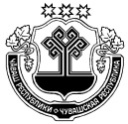 Министерство образования и молодежной политикиЧувашской РеспубликиПРИКАЗПРИКАЗПРИКАЗПРИКАЗПРИКАЗПРИКАЗПРИКАЗ_________ № ___________Шупашкар хули          								г. Чебоксары_________ № ___________Шупашкар хули          								г. Чебоксары_________ № ___________Шупашкар хули          								г. Чебоксары_________ № ___________Шупашкар хули          								г. Чебоксары_________ № ___________Шупашкар хули          								г. ЧебоксарыО внесении изменений в некоторые приказы Министерства образования и молодежной политики Чувашской Республики О внесении изменений в некоторые приказы Министерства образования и молодежной политики Чувашской Республики 